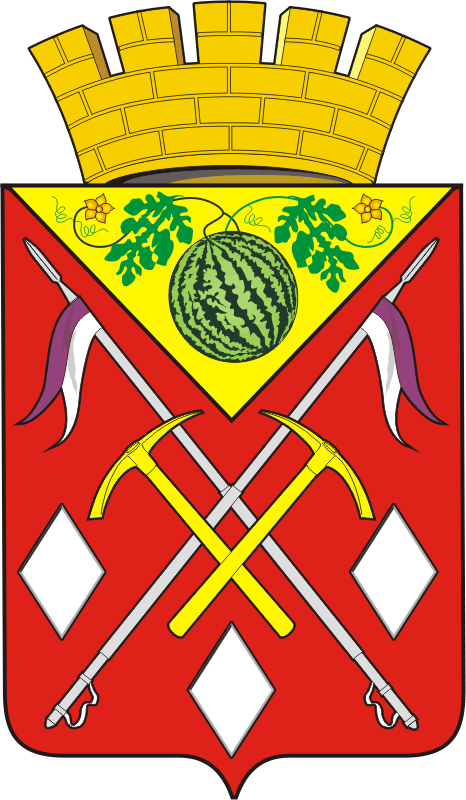 АДМИНИСТРАЦИЯМУНИЦИПАЛЬНОГО ОБРАЗОВАНИЯСОЛЬ-ИЛЕЦКИЙ ГОРОДСКОЙ ОКРУГОРЕНБУРГСКОЙ ОБЛАСТИПОСТАНОВЛЕНИЕ №                          ПРОЕКТОб утверждении  нормативов подушевого финансирования на содержание одного ребенка   на  2020 год и плановый период 2021 и 2022 годов на обеспечение государственных гарантий реализации прав на получение общедоступного и бесплатного дошкольного образования детей Во исполнения постановления Правительства Оренбургской области № 922-п от 29.10.2013г. года «Об утверждении нормативов на одного ребенка на обеспечение государственных гарантий реализации прав граждан на получение общедоступного и бесплатного дошкольного образования в муниципальных дошкольных организациях Оренбургской области, реализующих основную общеобразовательную программу дошкольного образования», руководствуясь Федеральным Законом от 29.12.2012г. № 273-ФЗ «Об образовании в Российской Федерации» и постановления Правительства Оренбургской области от 06.06.2019г. № 357-п «О внесении изменения в постановление Правительства Оренбургской области от 29.10.2013г. № 922-п», постановляю: 1. Утвердить  нормативы подушевого финансирования на содержание одного ребенка на  2020 год и плановый период 2021 и 2022 годов на обеспечение государственных гарантий реализации прав на получение общедоступного и бесплатного дошкольного образования детей:в городской местности:33588 рублей, из числа детей-инвалидов - 40286 рублей, ежегодно на период 2020-2022 годов.в сельской местности:31779 рублей, из числа детей-инвалидов - 38117 рублей, ежегодно на период 2020-2022 годов.2. Утвердить коэффициенты выравнивания к нормативам подушевого финансирования на содержание одного ребенка на 2020 год согласно  Приложению.3. Считать утратившим силу постановление администрации Соль-Илецкий городской округ от 29.12.2018 № 3005-п «Об утверждении  нормативов подушевого финансирования на содержание одного ребенка   на  2019 год и плановый период 2020 и 2021 годов на обеспечение государственных гарантий реализации прав на получение общедоступного и бесплатного дошкольного образования детей»4. Объем  финансирования на 2020 год и плановый период 2021, 2022 годы по дошкольным образовательным учреждениям на обеспечение государственных гарантий реализации прав на получение общедоступного и бесплатного дошкольного образования детей рассчитывать исходя из   списочной численности детей и нормативу затрат, утвержденному настоящим постановлением. 5. Управлению образования Уведомлением довести объем финансирования на 2020 год и плановый период 2021, 2022 годов по субвенции  на обеспечение государственных гарантий реализации прав на получение общедоступного и бесплатного дошкольного образования детей до каждого образовательного учреждения.6. Контроль за исполнением настоящего постановления возложить на  заместителя главы администрации Соль-Илецкого городского округа по социальным вопросам Граброва И.В.	7. Постановление вступает в силу после его официального опубликования (обнародования) и распространяет свое действие на правоотношения, возникшие с 1 января 2020 года.Глава муниципального образования 					Соль-Илецкий городской округ	   А.А.Кузьмин	ВерноВедущий специалисторганизационного отдела	                                                        Е.В.ТелушкинаРазослано: Министерству образования, УО, Финансовому управлению, в дело, Прокуратуру района, образовательным учреждениям округа.                                                                                       Приложение                                                                       к постановлению администрации                                                                       Соль-Илецкого городского округа                                                                       от                         № Коэффициенты выравниванияк нормативам подушевого финансирования на содержание одного ребенка на 2020 годНаименование учрежденийкоэффициентНаименование учрежденийкоэффициентМОБУ Боевогорская СОШ (дошкольные группы)0,78МДОБУ с.Буранное0,91МДОБУ с.Ветлянка1,68МДОАУ с.Григорьевка1,03МДОБУ "Березка" с.Дружба0,74МДОБУ "Сказка" с.Изобильное0,87МДОБУ "Теремок" п.Маяк1,02МДОБУ "Солнышко" с.Михайловка1,07МДОБУ "Теремок" п.Малопрудный1,04МДОБУ п.Шахтное1,19МДОБУ "Василек" с.Саратовка1,16МДОБУ с.Угольное1,16МДОАУ с.Новоилецк1,14МДОАУ с.Линевка1,35МДОАУ п.Кирпичный Завод0,94МДОАУ с.Елшанка1,06МДОАУ с.Кумакское1,25МДОБУ с.Тамар-Уткульское1,11МОБУ Первомайская СОШ (дошкольные группы)0,59МОБУ Мещеряковская СОШ (дошкольные группы)1,24МОБУ Трудовая СОШ (дошкольные группы)0,70МОБУ Казанская ООШ (дошкольные группы)0,80МДОБУ № 10,89МДОБУ № 20,85МДОБУ № 30,70МДОБУ № 40,84МДОАУ № 51,08МДОБУ № 60,98МДОБУ № 70,95МДОАУ № 81,78МДОБУ № 90,86МДОБУ № 101,03МДОАУ № 110,83МДОБУ № 121,73МДОБУ № 131,06